                                           Detský domov                          Ul. Kalinčiakova 4295, 955 01  Topoľčany        Výročná správa r.2017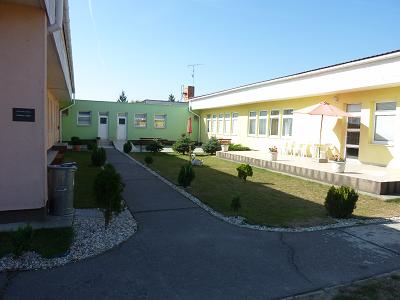   Základné identifikačné údaje:                                           História a vývoj zariadenia : 1.12.1994 :       Vznik detského domova internátneho typu                          Miesto : obec Súlovce                          Počet skupín : 2 /24 detí 2000 – 2005 :   Transformácia 1.etapa :                           Cieľ :  transformácia zariadenia z internátneho typu na rodinný  typ                           Priestorové podmienky:  odchod z KB Súlovce a komplexná  rekonštrukcia objektu                                                                    materskej školy v Topoľčanoch                          Personálne podmienky : prevádzkoví zamestnanci transformovaní na pomocných                                                                   vychovávateľov, vytvorenie pozície psychológ                          Počet  vytvorených  samostatných skupín : 2/20 detí                          Miesto : Kalinčiakova 4295, 955 01 Topoľčany2006- 2014 :     Deinštitucionalizácia                            Priestorové podmienky : kúpa 2 rodinných domov                           Miesto : Topoľčany, Muškátová a Narcisová ul.                          Delimitácia detí  s NÚS  v špeciálnych školách   do DeD                                                 Počet  vytvorených samostatných skupín : 3/ 29 detí                           Počet vytvorených špecializovaných samostatných skupín : 1/8                          Počet profesionálnych rodín : 1/ 2 deti                          Vznik špecializovanej samostatnej skupiny pre obete organizovaného zločinu                         Stav k 31.12.2014 : CENTRUM DETÍ 2015-2017:       Deinštitucionalizácia                          Priestorové podmienky : kúpa rodinného domu                         Miesto : Topoľčany, ul. Snežienkova                         Počet vytvorených samostatných a špecializovaných skupín:  3/27 + 1/8                         Stav k 31.12.2017 : DOMOV  DETÍ                        Kmeňová kniha detí od 1.10.1994 do 31.12.2017 :                 Priemerná dĺžka pobytu detí v zariadení od r. 2011 do 31.12.2017:  STRATEGICKÉ CIELE  DETSKÉHO DOMOVA : Rozvojom, podporou a následným hodnotením riadiť zamestnancov a procesy v zariadení tak, aby výsledkom bola primeraná spokojnosť dieťaťa a naplnené jeho individuálne potreby  hodnoty: spolupráca, odbornosť, tímovosť,  otvorená komunikácia, citlivý prístupV čo najväčšej možnej miere vytvárať rodinné podmienky tak, aby bol zabezpečený potrebný rozvoj dieťaťa a jeho samostatnosť, ak pobyt v detskom domove pretrváva až do dospelosti hodnoty : záujem, individuálny prístup, kvalita, bezpečie, rešpekt osobnosti, stabilita, empatiaZapájať rodiny k spolupráci s cieľom vytvorenia rodinných podmienok vhodných pre návrat dieťaťa do rodiny  - sanácia, náhradná rodinná starostlivosť hodnoty : akceptácia, podpora, otvorenosť, odpustenie Prizývať k spolupráci a spolupracovať so zainteresovanými subjektmi na zákonom stanovených postupoch práce s dieťaťom a jeho rodinou hodnoty : prínos, iniciatíva, otvorenosť, uplatnenie v praxi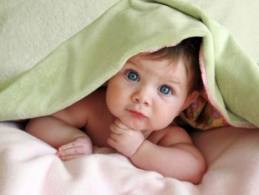 STRATEGICKÝ CIEĽ Č.1 : Plán kontinuálneho vzdelávania 2018  : Program supervízie  2018 : Finančné prostriedky určené na supervíziu ...................  1 400,00 EUR Vyčerpané finančné prostriedky ......................................   955, 00 EURNevyčerpané finančné prostriedky..................................... - 445, 00 EUR Finančné prostriedky boli použité na vzdelávanie zamestnancov  v zmysle Plánu vzdelávania pre úsek starostlivosti o deti a na vzdelávanie zamestnancov ekonomicko-prevádzkového úseku.Plán  interného  vzdelávania zamestnancov 2018  :Vysvetlivky: ÚSoD – úsek starostlivosti o deti Finančné prostriedky určené na vzdelávanie .................................................    825,00Vyčerpané finančné prostriedky .....................................................................1 505,00Rozdiel                                     .....................................................................   + 680,00Plán porád, pracovných stretnutí a metodických dní 2017 : STRATEGICKÝ CIEĽ Č.2: V čo najväčšej možnej miere vytvárať rodinné podmienky tak, aby bol zabezpečený potrebný rozvoj dieťaťa a jeho samostatnosť, ak pobyt v detskom domove pretrváva až do dospelosti Priestorové podmienky pre deti a MD  :                                                       Detský domov je domovom detí. Deti žijú v rodinných domoch, ktorých výchova sa približuje výchovným metódam a postupom v rodinnej forme. V jednom dome žijú deti vo veku od narodenia do 18 rokov, ak mladý dospelý študuje,  zotrváva v detskom domove. Detský domov upravuje podmienky poskytnutia priestorových podmienok pre mladých dospelých nasledovne:  mladí dospelí (ďalej len MD) majú byť vedení k samostatnému spôsobu života, aby zvládli  po odchode z detského domova štandardné životné podmienky – majú zvládnuté varenie, pranie, žehlenie, vedia sa starať o svoje veci a svoje životné prostredie, vedia primerane narábať s poskytnutými financiami (vyjdú z poskytnutého preddavku), vedia sa slušne správať k širšiemu sociálnemu prostrediu (dodržiavanie nočného pokoja, slušné správanie k susedom, úprava okolo bytu), vedia sa orientovať na úradoch a pri hľadaní práce. MD majú mať  zabezpečenú možnosť  pripravovať sa na samostatný život v samostatnom priestore, a to buď v samostatnej skupine pre MD alebo v prenajatých priestoroch, pričom je nutné prihliadať individuálne na schopnosti každého MD. Podľa týchto požiadaviek sa pristupuje k MD  dvoma spôsobmi :mladí dospelí, ktorí majú znížený intelekt (navštevujú ŠŠ alebo Praktickú školu) a nie sú schopní  primerane samostatne sa o seba starať, prípadne je prognóza ich osamostatnenia premiestnenie do DSS, nie sú premiestňovaní do samostatného bytu alebo skupiny pre MD, teda zostávajú v samostatnej resp. špecializovanej samostatnej skupine.mladí dospelí, ktorí sú schopní sa samostatne o seba starať a majú prognózu osamostatnenia do spoločnosti resp. do Domu na pol ceste, sú premiestení do prenajatého bytu  (RD), kde sú sprevádzaní sociálnym pracovníkom a vedení k samostatnosti.Počet detí a MD:                                  Detský domov má vypracované pravidlá , ktoré poznajú a dodržiavajú všetci zamestnanci. Dieťa je s pravidlami oboznámené a rozumie im. Dieťa pozná zamestnancov skupiny. Stabilné a bezpečné prostredie je zabezpečované aj tým, že v skupine/PR sa striedajú deti len v nevyhnutných prípadoch. So zmenami musia byť deti oboznámené, musia rozumieť dôvodom zmien. Detský domov má vypracované plány prevencie, šikanovania, obchodovania s ľuďmi, zneužívania návykových látok, rizikového sexuálneho správania a iných sociálno-patologických javov a vedie záznamy o realizovaných aktivitách plánu prevencie. Zamestnanci poznajú postupy pri riešení šikanovania, násilia a zneužívania. Vedia identifikovať ich prejavy a prijímať potrebné opatrenia.  Zamestnancami je rešpektované právo dieťaťa na súkromie. Deťom je umožnená úschova cenných vecí v uzamknutých priestoroch, dohoda o úschove je zdokumentovaná. Dieťa si môže vybrať oblečenie, skrášliť  prostredie v izbe a iných priestoroch, o svojich predstavách vedie diskusie. V detskom domove je rešpektovaná sexualita dieťaťa. Je podporované vo svojej identite, kultúrnom a náboženskom prejave. Dieťa vie, na koho sa môže obrátiť, ak sa cíti ohrozené alebo šikanované. Zamestnanci detského domova poznajú význam vzťahovej väzby pre dieťa a vytvárajú také podmienky ,aby dieťa bolo podporované vo vytváraní si vzťahu alebo intenzívneho udržiavania kontaktov so vzťahovou osobou. Sprevádzajúci vychovávateľ je pre dieťa podporným a ochraňujúcim, dokáže identifikovať jeho potreby. V detskom domove je kultúra otvorenej a bezpečnej komunikácie, zamestnanci nezneužívajú dôverné informácie. Dieťa vie, na koho sa môže obrátiť, keď má problémy alebo sa chce zdôveriť. Dieťa vie, aké sú kompetencie dospelých ľudí, ktorí mu pomáhajú a podporujú ho. Dieťa má prístup k inštitúciám poskytujúcim elektronické poradenstvo a ochranu.Súrodenecké skupiny :Detský domov má prehľad o súrodencoch dieťaťa, aktívne získava nové informácie o súrodencoch dieťaťa, ktorí nežijú v detskom domove a pravidelne ich odovzdáva dieťaťu. Detský domov diagnostikuje kvalitu súrodeneckých väzieb, predovšetkým za účelom ich sanácie a podpory. Súrodencov oddeľuje len v odôvodnených prípadoch so zachovaním čo najčastejších kontaktov medzi súrodencami.Školy - počet detí k 31.12.2017: Detský domov rozvíja schopnosti a zručnosti dieťaťa na základe diagnostiky odborným tímom. Zabezpečuje školskú dochádzku a prípravu na budúce povolanie takého typu, ktorý vhodne rozvíja schopnosti a zručnosti dieťaťa, je v súlade s jeho plánovanou budúcnosťou. Dieťa má možnosť využívať voľno časové aktivity  v priestoroch detského domova i mimo neho v súlade so svojimi záujmami a schopnosťami. Detský domov si v pláne výchovnej práce s dieťaťom stavia realistické a konkrétne ciele, ktoré zodpovedajú schopnostiam,  záujmom a potrebám dieťaťa. Detský domov systematicky komunikuje so školskými a voľno časovými zariadeniami pri riešení problémov dieťaťa. Detský domov komunikuje s triednymi učiteľmi a výchovnými poradcami, resp. vedením školy pravidelne a operatívne rieši výchovno-vzdelávacie problémy detí. Školské zariadenia sú informované o kontaktnej osobe, na ktorú sa môžu v prípade potreby obrátiť. Vychovávateľ dieťaťa sa zúčastňuje triednych aktívov rodičov.Vytvorenie a realizácia  dlhodobých preventívnych programov pre deti :Preventívny program je strategický plán realizácie preventívnych aktivít počas roka, ktorý vychádza z monitoringu a diagnostiky detí umiestnených do detského domova. Preventívne aktivity považujeme za vhodnú formu intervencie, rešpektujúcu cieľovú skupinu z hľadiska veku, mentálnych schopností a potrieb. Zabezpečíme  pre deti  Program zameraný na prevenciu drogových závislostí, predchádzanie všetkých foriem násilia, diskriminácie, rasizmu, xenofóbie, intolerancie, program v oblasti zdravého spôsobu života a Program SPV.Záujmová činnosť detí : Rozvoj talentu detí a efektívne využitie voľného času  vedie deti k zdravému spôsobu života, rozvíja vôľové a charakterové vlastnosti detí, podporuje ich zdravé sebavedomie a pomáha integrácii do spoločnosti spolužiakov, priateľov a následne do celej spoločnosti.  Deti majú ťažkosti vydržať na krúžku, prestane ich baviť, ak nezodpovedá ich predstavám , ktoré majú o krúžku, majú problém rešpektovať  pokyny vedúceho krúžku. Realizovanie inkluzívných aktivít a integračných aktivít : Každý človek je formovaný prostredím, z ktorého pochádza. Deti majú množstvo identít, ktoré sa na seba postupne vrstvia. Ak tieto identity nevidíme, nevnímame deti v ich komplexnosti. Vyňatie  dieťaťa z jeho rodiny a príchod do detského domova môže byť pre neho kultúrnym šokom ako presťahovanie sa do inej krajiny.  Zamestnanci nemusia byť dostatočne citliví na rôznorodosť  detí, ktoré sú im zverené (sociálne prostredie, kultúra rodiny, etnicita, národnostná menšina ap.),  Samotné deti sa hanbia za svojich rodičov, svoj pôvod, za to,  za farbu pleti – v realite sa to prejavuje tak, že chcú mať vedúce postavenie vo vzťahu, sú kritickí, nevedia sa prispôsobiť, nevedia odpustiť chybu, nemajú vôľové vlastnosti, vytrvalosť riešiť ťažkosti. Realizovanie spoločných aktivít detí a zamestnancov : Január – sánkovačkaFebruár – krátke vychádzky do okolitých parkovMarec – príprava darčekov ku Dňu žienApríl- návšteva kina s film. predstavením Šmolkovia, návšteva cirkusu BudapešťMáj – stavanie mája, návšteva divadelného predstavenia LAKOMA STORY v NitreJún – športové hry v mestskom parku, beseda s pani Kaicovou s Kresťanského spoločenstvaJúl – august – letné tábory, kúpanie, zábavaSeptember  - návšteva cirkusu Ales Október – návšteva mestskej galérie, mestskej plavárneNovember – návšteva kina December – Mikuláš v Spoločenskom dome, Daruj hračku kamošovi – vianočná akcia Adry, Mikuláš s čertom v DeD, Vianoce v detskom domove Letné tábory : Deti, ktoré netrávili leto v rodinnom prostredí  sa zúčastnili letného tábora v Očkolandii.STRATEGICKÝ CIEĽ Č.3 : Zapájať rodiny k spolupráci s cieľom vytvorenia rodinných podmienok vhodných pre návrat dieťaťa do rodiny  - sanácia, náhradná rodinná starostlivosť Dieťa je umiestnené do detského domova vo vzdialenosti najviac 50 km od svojej pôvodnej rodiny, ak je to v jeho najlepšom záujme . Pre udržiavanie  a podporu kontaktov s príbuznými a blízkymi osobami dieťaťa, detský domov v spolupráci s orgánom sociálnoprávnej ochrany detí a sociálnej kurately zabezpečujú umiestnenie dieťaťa , čo najbližšie k pôvodnému prostrediu, z ktorého bolo dieťa vyňaté Detský domov na základe informácií z SPODaSK a na základe šetrení v rodine dieťaťa umožňuje návštevy dieťaťa v prirodzenom prostredí a telefonický a písomný kontakt s príbuznými a blízkymi osobami. Dieťa je po príchode do detského domova  informované o možnosti kontaktu s príbuznými a blízkymi osobami. Dôvodom na obmedzenie kontaktu dieťaťa s príbuznými a blízkymi osobami môže byť len negatívny vplyv týchto kontaktov na dieťa, ktorý musí byť zdokumentovaný vo vyhodnoteniach kontaktov dieťaťa s príbuznými a blízkymi osobami. Detský domov vytvára podmienky na prácu s biologickou rodinou dieťaťa a jej rôznych foriem(pobytová forma). Aktívne prizýva rodinu a blízke osoby dieťaťa k prípadovým konferenciám a plánovaniu.Motivácia rodičov k zrušeniu ústavnej starostlivosti a kontakty s dieťaťom :Dieťa je podporované vo vytváraní vzťahu s fyzickými osobami, ku ktorým má blízky vzťah  Detský domov  pozná osoby blízke dieťaťu a aktívne s nimi spolupracuje aj pri plánovaní budúcnosti dieťaťa. Vytvára podmienky pre dieťa na  nadväzovanie a udržiavanie blízkych a priateľských vzťahov aj mimo detského domova.V kmeňovej budove detského domova sa kúpou rodinného domu vytvorili priestory na vykonávanie  ambulantnej sociálnej práce. V týchto priestoroch je možné vykonávať podľa potreby aj prípadové konferencie a stretnutia rodinného kruhu. Pobytové priestory pre prácu s rodinou, vrátane sociálneho zariadenia, sú vytvorené, avšak vzhľadom k skutočnosti, že v kmeňovej budove je aj administratíva, je nutné zabezpečiť oddelenie pobytového priestoru pre rodičov od ostatných častí detského domova.STRATEGICKÝ CIEĽ Č. 4 : Prizývať k spolupráci a spolupracovať so zainteresovanými subjektmi na zákonom stanovených postupoch práce s dieťaťom a jeho rodinou Šírenie dobrého mena Postup do celoslovenskej prehliadky detí z detských domovov v Bratislave na Najmilšom koncerteVýhra v súťaži Filipa Polca Postup do celoslovenských športových hier detí z detských domovovPrizývanie k spolupráci odbornú  verejnosť Úzka spolupráca s akreditovaným subjektom SPDDD Úsmev ako dar v príprave mladých dospelých na proces osamostatňovania sa odchovancov z detských domovov a odborníkmi   v práci s mladými dospelýmiSpolupráca so zástupcami  Mestskej polície v Topoľčanoch  v oblasti prevencie šikanovania a trestnoprávnej zodpovednosti maloletých detí Spolupráca s odborným lekárom so špecializáciou v odbore gynekológia v oblasti Spolupráca s obecnými úradmi Prezentácia zamestnancov na poradách zriaďovateľa Názov zariadenia : Detský domov	Sídlo :Topoľčany, ul. Kalinčiakova 4295, 955 01 TopoľčanyKraj : NitrianskyIČO :340 154 34DIČ: 2021550223Štatutárny zástupca : Mgr. Viera Miklašová, riaditeľka DeDKontakt : +421 905 234 066E-mail / webová stránka : riaditelka@dedtopolcany.sk /www.dedtopolcany.skKapacita DeD 35Počet samostatných skupín  4Celkový počet  detí Zabezpečenie rodinného prostredia Zabezpečenie rodinného prostredia        Premiestnenie do iného                  zariadenia       Premiestnenie do iného                  zariadenia             Dospelosť             Dospelosť             DospelosťSanácia rodinyNRS- PS a adopcia Iný DeD   Reedukačné        centrum a)osamostat-nenieb)DSS2176723191656515100% 3110,68,87,425,923,12,4Roky 2011201220132014201520162017Priemerná dĺžka pobytu4,964,644,243,73,263,884,03Počet odídených detí4152321677                                                     Dôvod ukončenia :                                                      Dôvod ukončenia :                                                      Dôvod ukončenia :                                                      Dôvod ukončenia :                                                      Dôvod ukončenia :                                                      Dôvod ukončenia :                                                      Dôvod ukončenia :                                                      Dôvod ukončenia : Sanácia 13117352NRS0206000Plnoletosť 1695123Premiestnenie do RC0222101Premiestnenie do iného DeD2211101Počet zamestnancov 33Počet zamestnancov zaradených do Plánu vzdelávania 31Počet zamestnancov zaradených do Plánu kontinuálneho vzdelávania 2Počet zamestnancov zaradených do Programu supervízie 28Druh vzdelávania  Zamestnanec Adaptačné vzdelávanie 1 – psychológ Kvalifikačné  - pedagogika sociálne a emocionálne narušených 2 – vychovávatelia Mesiac Supervízor  Supervidovaní     Realizácia Čerpanie FPJanuár I. Galová -0, 00Február I. Galová -0, 00Marec I. Galová -0, 00Apríl I. Galová -0, 00Máj I. Galová -0, 00Jún I. Galová 4 vychovávatelia + 1 psychológ 26.6.2017150,00Júl I. Galová 5 vychovávateľov 10.7.2017150,00August I. Galová - - 0,00September I. Galová 4 vychovávatelia + 1 psychológ18.9.2017150,00Z. Fabryová 12 vychovávateľov+ 2 SP + 1 psychológ 21.9.20174175,00Október I.Galová 4 vychovávatelia + 1 psychológ + 1SP 23.10.2017180,00November I. Galová -0, 00December I.Galová 3 vychovávatelia + 1 psychológ + 1SP 23.10.2017150,00SPOLU 955,00MesiacTémaLektor : Účastník :   Realizácia Čerpanie Priebežne 2017 Špecifické potreby detí Paed.Dr. Ceralová ÚSoDMarec 2017Január  2017 Odb. prednáška venovaná prevencii obchodovania SCK DotykÚSoD19.1.2017       -Marec 2017Vzťahová väzba –                   Mgr. Strapoňová OZ Kvapkapsychológ22.3.2017  85, 00Apríl 2017 Výklad Koncepcie a Transformačného plánu DeDMgr. Viera Miklašová ÚSoD6.2.-7.2 2017       -Nakladanie s majetkom štátu PROEKOIng. Havelka 07.04.2017  69,00Máj 2017 Transkulturálny prístup – výchova ku kultúrnej citlivosti  CVEK Bratislava ÚSoDNeuskutočnené         -Máj 2017 Sociálnopatologické javy a výchova detí PhDr. Juraj Krajčí ÚSoD17.5. 2017         -Jún 2017 Psychiatrická liečba – kedy áno, kedy nie. MuDr. Kmeťová ÚSoDNeuskutočnené      -Júl 2017Agresia a agresivita detí v predškolskom a mladšom školskom veku  PhDr. Jan Svoboda ÚSoD18.-19.7.2017a 24.7.2017 555,00150,00September 2017Štandardy starostlivosti o deti v detskom domove Mgr. Zuzana Fabryová Supervízia Verejné obstarávanie   PROEKO Krumpárová22.9.201740,00E-gowerment  PROEKOEPÚ 27.9.2017207,00Október 2017 Konferencia Mosty k rodineÚsmev ako dar 25.-26-10.2017320,00November 2017 Výchova dieťaťa s traumou  OZ Slniečko Neuskutočnené   -Ochrana osobných údajov PROEKOMiklašová 21.11.201779,00Spolu 1 505,00Gremiálne porady16. januára 2017, 26.júna 2017, 27.12.2017Rodinné porady6.-7.februára 2017, 8.-9.marca 2017, 4.mája. a 11.-12.mája 2017,            21.-22.augusta a 24.augusta 2017, 28.-29.novemmbra 2017 Pracovné porady a pracovné stretnutia s vybranými skupinami zamestnancov20.januára 2017 – odborný tím, 13.februára 2017 – koordinátori, 23.februára a 1.marca 2017 – pomocní vychovávatelia, 6.marca 2017 – EPÚ, 8.marca 2017 – vychovávatelia, 16.marca 2017 – koordinátori, 5.apríla a 5.mája  – koordinátori a gazdinky k samohospodáreniu na Vnútornému poriadku, 10.júla 2017- EPÚ a sociálne pracovníčky, 11.novembra 2017 – koordinátori Program pre dieťaMetodické dni 10.januára 2017 Liptovský Hrádok -samohospodárenie , 15.marca 2017 a 21.marca 2017  liečebno -výchovná starostlivosť - Koordinátori a odborný tím  PaedDr. Ceralová, 23.augusta .2017 Liptovský Hrádok  vedenie ekonomickej agendy       Budova Lokalita Adresa Kontakt Majiteľ /správca Výmera v m2 RDTopoľčany Narcisová  2076/1905 489 562SR-DeD854RDTopoľčanyMuškátová  2653/42905 779 573SR-DeD540 RDTopoľčanySnežienková 2592/27905 789 796SR-DeD577 RD 1TopoľčanyKalinčiakova 4295 - CD905 789 197SPF560Počet detí V tom MD :Počet  detí k 31.12.2016 301Počet prijatých detí 201780Počet prepustených detí 201770Počet detí k 31.12.2017312Počet súrodeneckých skupín 5Počet nerozdelených súrodeneckých skupín 1.skupina – 9 súrodencov                                                 2.skupina – 3 súrodenci 3.skupina – 2 súrodenci 4.skupina – 2 súrodenci 5.skupina – 2 súrodenci Počet rozdelených súrodeneckých skupín 9Počet detí bez súrodencov1Druh školy  Počet detí Materská škola 6Základná škola 21Stredná škola 3Konzervatórium 1Témy :   Termín : Lektor Obchodovanie s ľuďmi Január / marec2017 OZ Dotyk  , DeDSexuálna výchova Marec 2017MuDr. Trizma Sociálno-patologické javy – fajčenie, alkohol, drogy, nelátkové závislosti.Apríl – máj 19.4., 25.4.,26.4., 4.5.2017 PhDr. Juraj Krajčí Doplniť témy Máj 2017ÚP Topoľčany KOZMOVE DOBRODRUŽSTVÁ  - o deťoch pre deti a dospelých   júl – august 2017Centrum SLNIEČKOAktivity : Termín Oboznámiť zamestnancov so zásadami transkultúrneho prístupu v práci s deťmi s odlišnej kultúry  Zrealizovať  Súťaž v detskom domove na tému KTO SOM? KAM PATRÍM?  – kresby, výrobky prezentovať v Mestskej galérii za účasti pozvaného rómskeho aktivistu Od 5/2017 do 8/2017 Aktivity detí v samostatnej skupine : Adopcia na diaľku – zvierací útulok Priebežne 2017 Spolupráca s Domovom dôchodcov  - úcta k starším ľuďomMáj a október Čistota životného prostredia + zoznámenie s históriou Slovenska – Oponický hrad Spolupráca s Domovom dôchodcov  - úcta k starším ľuďomStretnutia s deťmi z  rodín na multifunkčných detských ihriskách Jún JúlČistenie prírody spojené s opekačkou  Spolupráca s Domovom dôchodcov  - úcta k starším ľuďomapríl – máj október Kat. Konanie rodičov Dieťa Rodičia /jeden rodič  dieťaťaI.Rodičia (alebo aspoň jeden z nich) aktívne prejavujú záujem o dieťa. Žiadajú dieťa na pobyt, keď je toto doma, venujú sa mu. Snažia sa o zrušenie ústavnej starostlivosti zmenou podmienok v rodine.Spolu : 5 detíSpolu : 3 rodičia II.Rodičia (alebo aspoň jeden z nich) pravidelne prejavujú záujem dieťa. Dieťa chce a môže chodiť na pobyt k rodičom. Rodičia však nežiadajú  o zrušenie ústavnej starostlivosti. (Pravidelný kontakt = 1x mesačne až 1x za 3 mesiace )Spolu : 14 detí Spolu :  6 rodičov III.Kontakt rodičov (alebo jedného z nich ) je nepravidelný, dlhé pauzy v kontakte. Rodičia neposkytujú adekvátne rodičovské vzory, preto nie je možné zveriť im deti na pobyt. Dieťa chce chodiť k rodičom, ale skôr kvôli tomu, aby mohlo ísť preč z domova, prípadne dieťa nechce chodiť na pobyt k rodičom.(Nepravidelný kontakt= 1x za pol roka a menej)Spolu : 8 detí Spolu : 10 rodičov IV. Rodičia nenavštevujú dieťa v detskom domove, s dieťaťom majú kontakt len vtedy , keď  je vyvolaný a zabezpečený  zariadením. Spolu : 1 dieťaSpolu : 2 rodičia V. Deti bez rodinného zázemia, nemajú žiadny kontakt s rodinou, táto odmieta všetky snahy zariadenia(žiadny  kontakt)Spolu : 5 detí Spolu : 9 rodičov Cieľ – bližšie špecifikovaný Počet detí1.Sanácia  – návrat dieťaťa do rodinného prostredia  22.NRS 03. Dospelosť  3 - návrat do biologickej rodiny 4.Udržiavanie, úprava a zlepšovanie vzťahov s rodičmi 31Príprava a realizácia prípadových konferencií Počet Počet uskutočnených prípadových konferencií  za rok 201725Počet uskutočnených stretnutí rodinného kruhu  za rok 20170Počet detí, ktoré majú aktívny podporný vzťah Počet detí, ktoré mali podporný vzťah, ale je aktuálne pasívny Počet detí, ktoré nemajú podporný  vzťah 19 58